THE SCHRAM ACADEMYCHENNAIWORKSHEET (2020-21)NAME: …………………………………DATE:CLASS & SECTION: ISUBJECT: TAMILIபின்வரும் படத்திற்கு வண்ணமிட்டு சரியான சொற்களால் நிரப்புக. 1. Sun      ______________   2.Monkey          ___________    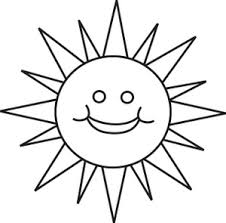 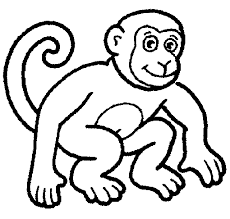 3. Kite         ______________    4.Shirt                   _____________                                   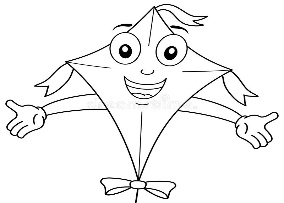 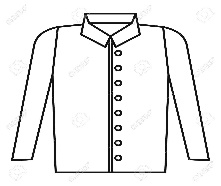 5. Ball        _____________      6. Comb            ____________  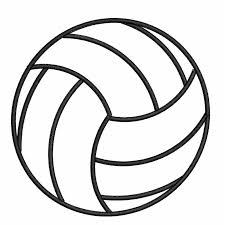 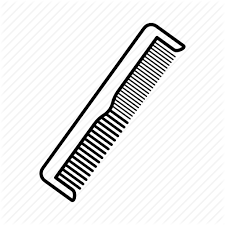 7.Coconut tree     _____________       8.Boat         ______________ 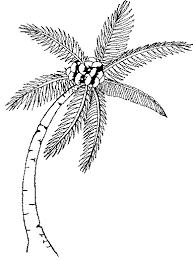 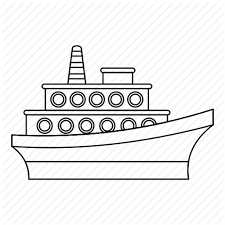  (சீப்பு, தென்னைமரம், குரங்கு, பந்து, சூரியன், கப்பல், சட்டை, பட்டம்)                                           